KARTA ZGŁOSZENIA UCZNIA DO ŚWIETLICY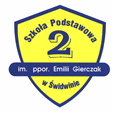 W ROKU SZKOLNYM …………/…………PSP z Oddziałami Integracyjnymi nr 2 im. ppor. Emilii Gierczak w ŚwidwinieŚwietlica szkolna jest czynna od poniedziałku do piątku w godzinach 7.00 – 15.30  w dni zajęć szkolnych. KARTĘ WYPEŁNIAJĄ DRUKOWANYMI LITERAMI RODZICE / OPIEKUNOWIE PRAWNI (PROSIMY O UWAŻNE CZYTANIE I WYPEŁNIANIE KARTY)DANE OSOBOWE DZIECKADodatkowe informacje o dziecku (choroby, alergie, przeciwwskazania, itp.)DANE RODZICÓW/OPIEKUNÓW PRAWNYCHImię i nazwisko matki/prawnej opiekunki 								tel. kontaktowy 											 Imię i nazwisko ojca/ prawnego opiekuna 								tel. kontaktowy 											 Aby ułatwić nam szybki kontakt z Państwem bardzo prosimy o niezwłoczne uaktualnianie numerów telefonów.III. ODBIÓR DZIECKA ZE ŚWIETLICY SZKOLNEJOŚWIADCZENIE O SAMODZIELNYM POWROCIE DZIECKAWyrażam / nie wyrażam* zgodę/y na samodzielny powrót mojego dziecka do domu 
(w przypadku wyrażenia zgody proszę określić dni i godziny):                                                                                    ……...….…………………............................……….                                                                                         data, podpis rodzica / opiekuna  prawnego* niepotrzebne skreślićOświadczam, że biorę pełną odpowiedzialność prawną za bezpieczeństwo mojego dziecka 
w związku z jego samodzielnym powrotem do domu.……...….…………………............................……….                                                                                         data, podpis rodzica / opiekuna  prawnegoOSOBY UPOWAŻNIONE DO ODBIORU DZIECKA ZE ŚWIETLICY SZKOLNEJ:…………………………………………………………………………………………………
imię i nazwisko, numer telefonu, stopień pokrewieństwa…………………………………………………………………………………………………
imię i nazwisko, numer telefonu, stopień pokrewieństwa…………………………………………………………………………………………………
imię i nazwisko, numer telefonu, stopień pokrewieństwa…………………………………………………………………………………………………
imię i nazwisko, numer telefonu, stopień pokrewieństwaKażda z osób upoważnionych podała swoje dane dobrowolnie i wyraziła zgodę na przetwarzanie danych osobowych na załączniku nr 1 do niniejszego oświadczenia.……...….…………………............................……….                                                                                         data, podpis rodzica / opiekuna  prawnegoODBIÓR PRZEZ NIEPEŁNOLETNIE RODZEŃSTWOOświadczam, iż dziecko będzie odbierane przez starsze, niepełnoletnie rodzeństwo (powyżej 10 r. ż.):Biorę pełną odpowiedzialność za powrót mojego dziecka ze szkoły pod opieką rodzeństwa.……...….…………………............................……….                                                                                         data, podpis rodzica / opiekuna  prawnegoOŚWIADCZENIE RODZICÓW / OPIEKUNÓW PRAWNYCHZobowiązuję/zobowiązujemy się do punktualnego odbioru dziecka ze świetlicy. W przypadku jakichkolwiek zmian w sposobie odbioru lub powrotu dziecka ze świetlicy informację w formie PISEMNEJ przekażę wychowawcy świetlicy.* Informacja powinna zawierać datę, godzinę samodzielnego wyjścia lub dane osobowe osoby upoważnionej do odbioru dziecka oraz podpis rodzica/opiekuna prawnego.* Nie wypuszczamy dzieci ze szkoły po informacji telefonicznej, a także zwracamy się z prośbą 
o nie umawianie się z dziećmi pod szkołą.Biorę/bierzemy na siebie pełną odpowiedzialność prawną za bezpieczeństwo odebranego dziecka od momentu jego odbioru przez wskazaną powyżej upoważnioną przez nas osobę.Oświadczam, że podane przeze mnie dane w karcie zapisu są zgodne ze stanem faktycznym. W związku z udziałem dziecka w zajęciach organizowanych w świetlicy wyrażam / 
nie wyrażam* zgodę/y na publikowanie zdjęć z udziałem mojego dziecka na stronie internetowej Szkoły celem promocji przedmiotowych zajęć.……...….…………………............................……….                                                                                         data, podpis rodzica / opiekuna  prawnego* niepotrzebne skreślićWAŻNE  INFORMACJEKarty, które nie zostaną uzupełnione w całości nie będą rozpatrywane.W świetlicy obowiązuje regulamin świetlicy, z którym dziecko jest zapoznawane 
we wrześniu.Nie podlega opiece wychowawców dziecko, które nie dotrze do świetlicy. Obowiązkiem dziecka jest zgłosić się u wychowawcy po wejściu do świetlicy.Dziecko przebywające w świetlicy zobowiązane jest do przestrzegania określonych zasad dotyczących przede wszystkim bezpieczeństwa pobytu w świetlicy, kulturalnego zachowania się, podstawowych zasad higieny oraz do szanowania sprzętu stanowiącego wyposażenie świetlicy.Za zniszczenie przedmiotów będących wyposażeniem świetlicy odpowiedzialność materialną ponoszą rodzice/opiekunowie.Dziecko przebywające w świetlicy każdorazowo zgłasza potrzebę wyjścia ze świetlicy 
u wychowawcy ( np. do toalety, biblioteki itp.).Świetlica nie ponosi odpowiedzialności za pozostawione w niej przedmioty. Prosimy, aby dzieci nie przynosiły do szkoły wartościowych przedmiotów np. telefonów komórkowych, MP3, PSP itd.Rodzice/opiekunowie prawni zobowiązani są do uzupełnienia karty zgłoszenia oraz niezwłocznej aktualizacji danych.W przypadku, gdy jedno z rodziców ma odebrane lub ograniczone prawa rodzicielskie 
do opieki nad dzieckiem, należy niezwłocznie dostarczyć dokumenty do sekretariatu szkoły i poinformować wychowawców świetlicy.Dzieci z klas I-III ze świetlicy odbierają rodzice/opiekunowie prawni lub osoby przez nich upoważnione pisemnym oświadczeniem. Osoba odbierająca dziecko zobowiązana                           jest powiadomić o tym wychowawcę świetlicy.Uczniowie, którzy posiadają pisemne pozwolenie rodziców mogą samodzielnie wychodzić                          ze świetlicy do domu; muszą swoje wyjście zgłosić wychowawcy świetlicy.Nauczyciele-wychowawcy świetlicy współpracują z rodzicami, wychowawcami klas, pedagogiem szkolnym, logopedą celem rozwiązywania napotkanych trudności wychowawczych.……...….…………………............................……….                                                                                         data, podpis rodzica / opiekuna  prawnegoZałącznik nr 1 do oświadczenia o osobach upoważnionych do odbioru dziecka ze świetlicy szkolnej(wypełnia każda osoba upoważniona do odbioru – należy skserować lub pobrać w świetlicy odpowiednią ilość egzemplarzy)Imię, nazwisko, nr telefonu osoby upoważnionej do odbioru dziecka:Zgodnie  z   art.  13 ust. 1 i ust. 2 ogólnego  rozporządzenia  o  ochronie  danych osobowych z  dnia 
27 kwietnia 2016 r. (dalej RODO) informuję, iż:   Administratorem danych osobowych jest Publiczna Szkoła Podstawowa z Oddziałami Integracyjnymi nr 2 im. ppor. Emilii Gierczak  z  siedzibą: ul. Armii Krajowej 19, 78-300 Świdwin.Administrator  wyznaczył   inspektora ochrony danych osobowych, z którym może się  Pani/Pan skontaktować     poprzez    email: iodo_swidwin@wp.pl   lub  pisemnie   na     adres     siedziby administratora. Z inspektorem ochrony danych można się kontaktować, w sprawach dotyczących przetwarzania danych osobowych oraz korzystania z praw związanych z przetwarzaniem danych.Dane  osobowe będą przetwarzane  w celu weryfikacji tożsamości/identyfikacji osoby odbierającej dziecko ze świetlicy szkolnej. Dane będą przetwarzane na podstawie art. 6 ust. 1 lit. a RODO – czyli na podstawie wyrażonej zgody.Odbiorcami danych  osobowych będą:- jednostki administracji publicznej uprawnione  do  sprawowania kontroli i nadzoru nad  prawidłowością funkcjonowania administratora,- jednostki mogące  potwierdzić prawdziwość  podanych informacji, - pozostałe jednostki administracji publicznej ustawowo umocowane do ich przetwarzania.Dane   będą   przetwarzane przez  okres ważności  upoważnienia do odbioru dziecka 
ze świetlicy szkolnej.Dane nie będą przetwarzane w sposób zautomatyzowany oraz nie zostaną poddane profilowaniu 
i nie będą przedmiotem przekazywania do państw trzecich.Przysługuje Pani/Panu: prawo dostępu do swoich danych oraz otrzymania ich kopii, prawo 
do sprostowania (poprawiania) swoich danych, prawo do usunięcia danych osobowych (w sytuacji, gdy przetwarzanie danych nie następuje w celu wywiązania się z obowiązku wynikającego 
z przepisu prawa lub w ramach sprawowania władzy publicznej), prawo do ograniczenia przetwarzania danych, prawo do wycofania udzielonej zgody w dowolnym momencie.Przysługuje Pani/Panu: prawo do wniesienia skargi do Prezesa UODO na adres Prezesa Urzędu Ochrony Danych Osobowych, ul. Stawki 2, 00 - 193 Warszawa.Podanie danych jest dobrowolne, lecz odmowa ich podania skutkuje brakiem możliwości identyfikacji osoby upoważnionej do odbioru dziecka, a tym samym brakiem możliwości jego odbioru ze świetlicy.Po zapoznaniu się z klauzulą informacyjnąWyrażam zgodę na przetwarzanie moich danych osobowych (imię, nazwisko, nr telefonu) zawartych w „Karcie zgłoszenia dziecka do świetlicy szkolnej..” dla celów związanych 
z weryfikacją tożsamości/identyfikacją osoby odbierającej dziecko ze świetlicy szkolnej.……...….…………………............................……….                                                                                                                                 data, podpis osoby upoważnionejDziecko przyjęte do świetlicy szkolnej powinno być wyposażone w:- biały blok techniczny,- kolorowy blok techniczny i rysunkowy,- 1 farbę szkolną plakatową w butelce 250 ml (dowolny kolor),- pędzelek do farb,- 2 plasteliny,- ryzę papieru ksero,- 2 kleje w sztyfcie,- klej magic w tubce,- chusteczki higieniczne (duża paczka kartonowa),- chusteczki nawilżane,- plastikowy koszyczek/pudełko na przybory (podpisane w widocznym miejscu).Uwaga!prosimy o podpisanie wszystkich rzeczy z wyprawki. Imię i nazwiskoKlasaAdres zamieszkaniaPoniedziałekWtorekŚrodaCzwartekPiątekImię i nazwiskoTel. kontaktowyWiek